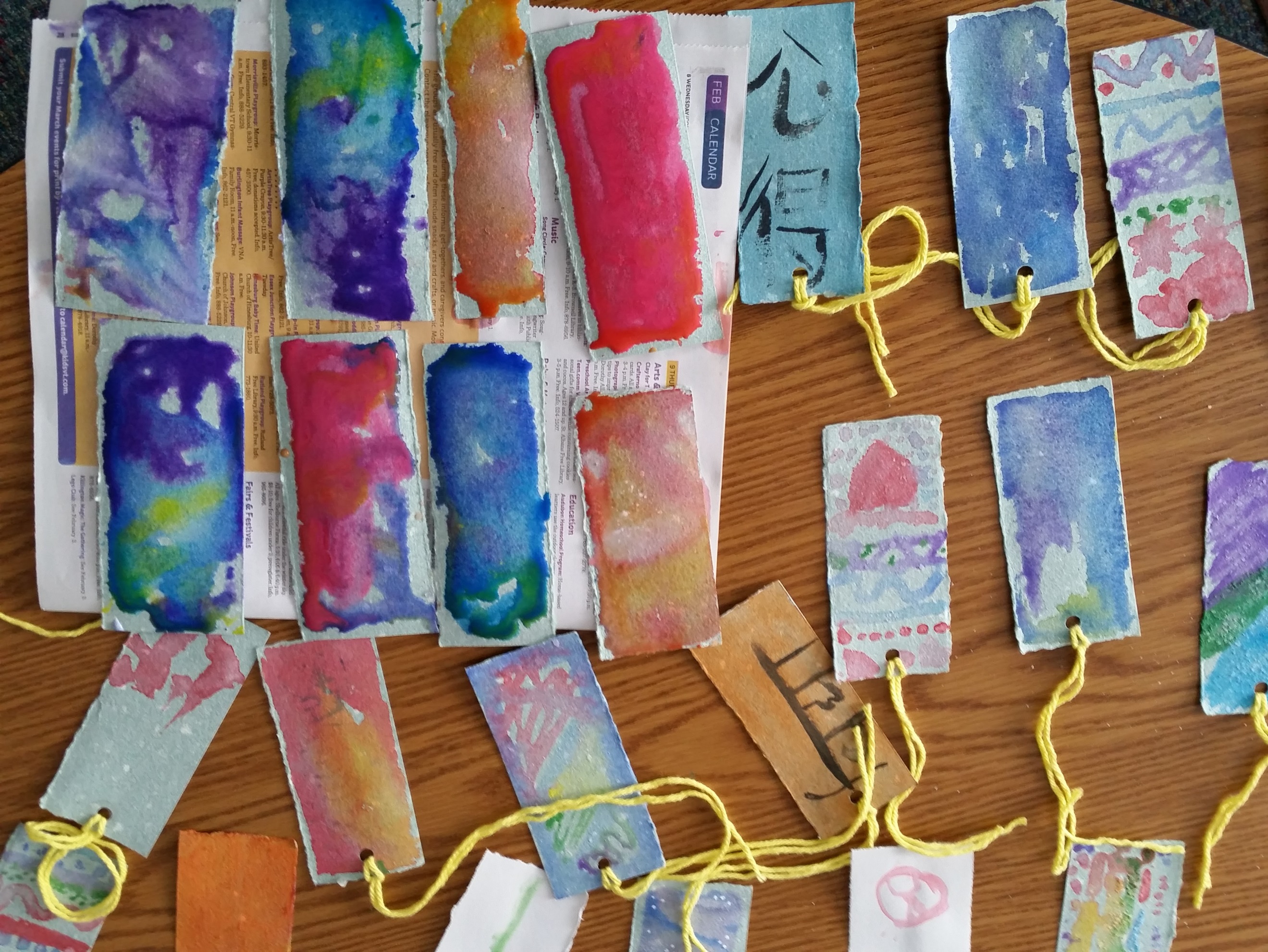  2019-2021 Strategic PlanINTRODUCTIONThe following strategic plan was developed from September – December 2018 by the staff and board of directors of VSA Vermont under the guidance of facilitator Claire Wheeler. The overarching goal of this plan is that by the end of 2021 VSA Vermont will be the premier statewide organization focused on the arts and inclusion. As an organization, we believe that all Vermonters deserve access to the arts and, through our work, Vermont will become a more inclusive community for people with disabilities. We will change systems to be more accessible and provide opportunities for people with disabilities to engage their creativity. VSA Vermont will work with a broad partnership of students, educators, arts organizations, and individuals with disabilities to achieve this important mission. The organization will continue to embrace a culture of accessibility, leading the state as an example of accessibility and inclusion best practices in its programs and in the workplace. The arts can be both a mirror and a window into the human experience and through increasing access to the arts, we will build a stronger future for all Vermonters.The contents of this plan are a working version until voted on an approved by both the staff and board.Approved Date: ______________________________________
____________________________________		____________________________________Katie Miller							Ashley McCulloughExecutive Director						President, Board of DirectorsPREVIOUS STRATEGIC PLAN REVIEWDuring the strategic planning process, VSA Vermont staff and board reviewed the previous plan, and identified areas of success and those that were opportunities for continued growth. The following were highlights of note from the conversation:Addressed staff salaries & benefits but could use revisitingA full-time development staff position was added and filledBoard members were added, however there are still vacant seatsResults Based Accountability was implemented, and there is room to continue to strengthen our skills as a team and use the framework to our advantageIncreased the visibility of VSA Vermont through methods like signage, teachers wearing badges, and social media. The group recognized that we need to do more to build awareness, but not until we rename.Created and maintained a contingency fund equal to six months of expensesRelocating offices to an accessible location was a successLeveraging volunteers and interns was successfulA positive work environment was establishedAreas for continued growth included:Expanding the major donor programEstablishing a signature fundraiser eventAssessing and addressing staff capacityActivate board committee structureSWOT ANALYSISDuring the planning process, staff and board worked together to identify cross-cutting or overarching themes and takeaways to understand VSA Vermont’s current strategic position based on internal factors (strengths & weaknesses) and external forces (opportunities & threats).WHO IS VSA VERMONT?The Hedgehog Concept is based on an ancient Greek parable that states, "The fox knows many things, but the hedgehog knows one big thing." In the parable, the fox uses many strategies to try to catch the hedgehog. It sneaks, pounces, races, and plays dead. And yet, every time, it walks away defeated, its tender nose pricked by spines. The fox never learns that the hedgehog knows how to do one big thing perfectly: defend itself.What is the “one big thing” we know and do?Theory Of ChangeThe Theory of Change exercise asks the following questions to pinpoint what drives the work of an organization:What is the overarching philosophy that connects strategies? How do these strategies add up to be more than the sum of the parts? What is the connection between these strategies? What do these strategies tell you about what beliefs or underlying mental models this team holds?VSA Vermont’s Theory of Change: Vermonters with and without disabilities deserve access to the arts.Mission, Vision, and ValuesBased on the findings of the SWOT analysis, Hedgehog, and Theory of Change exercises, it became apparent that VSA Vermont’s mission, vision, and values statements needed updating. Below are working versions of these statements.Our updated mission is to use the magic of the arts to create a more inclusive Vermont for people with disabilities. We do this through education, exhibition, and capacity building programs for teachers, students, artists, and organizations.Through our work in the arts, Vermonters of all abilities will have equal opportunities to engage in their communities and express themselves. We envision a Vermont where any person with a disability can enter any arts organization or learning environment and fully participate to the extent that they desire.We believe:The arts should be accessible to Vermonters of all ages and abilities. Communities are strengthened by the inclusion of every voice.In the celebration of strengths and imagination and see possibility.The creative process creates space for bravery, authenticity, connection, and joy. Creative expression is empowering: through art all things are possible.In unconditional positive regard and that all people are perfect and whole exactly as they are.The arts create opportunity for accomplishment, confidence, and community. Through the arts we see things in a new way, ask questions, and experience life from a new perspective.Everyone belongs in their community and it is a basic human need to belong. The arts engage and connect people with their communities and express unique perspectives.People with and without disabilities should have the opportunity to experience the magic of the arts together.GOALS AND STRATEGIESTo move the work of VSA Vermont forward over the next three years, staff and board used the planning session results to identify the following strategic goals and accompanying strategies. Strategies with an asterisk* and bolded in blue have been identified as immediate priorities 2019.Board of DirectorsGOAL: Increase the capacity of the board of directors to support sustainable organization growth. *Build capacity of board members through training (2019 - 2021)Priority Topics: Rebranding, organization messaging, fundraising, nonprofit finance, mission-related topics, disability awarenessEvaluate and improve governance structure (2019 - 2020)*Assessment of current board engagement and state of development*Priority Committees: Finance, Development (include staff members)Identify committee purpose and workplanEvaluate organizational policies Formalize board recruitment process (2020 – 2021)Assess board needs and add board members based on needed expertise Develop matrix with priority needs for board membersUpdate onboarding materialsPlan the Work, Work the Plan Annual day-long retreat for staff and board to share highlights, annual program plans, budget, and check in on strategic plan.The Internal Workings: Staff, Management, and Administration GOAL: Refine internal structures to stabilize organizational operations and maximize capacity. Create a supportive work environment that values staff expertise, meets organizational needs, and provides opportunities for staff growth and development.Regular review of staff salaries in relation to market rates and professional expertise (2019 – 2021)*Create formalized training and evaluation process for teaching artists (2019 - 2020)Prioritize the intentional use of social justice and inclusion of diverse populations*Ensure appropriate workload capacity amongst staff (2019-2021)*Develop a work-flow based organizational chart (2019)*Conduct a capacity audit for staff in alignment with performance reviews that regularly inform staffing strategy (2019 – 2021)Update and revise personnel policy (2020 – 2021)Priority areas: remote work, benefits, parental leave, annual leavePlan the Work, Work the PlanAnnual performance reviews: Update job descriptions and succession plans at annual performance reviewsAnnual capacity audit: Update work flow organizational chart and use it for annual capacity audit that will be used to inform the following year’s program plan and calendar The Work: ProgramsGOAL: Refine and update current programs with a focus on meeting the needs of educational settings, artists with disabilities, and Vermont’s arts organizations. *Evaluate sustainability (cost/impact/income ratio) of all programsDevelop RBA performance measures for each program and customer group (2019 – 2020)Develop common templates for data collectionAssess the true cost of programs including dollars, staff time and energy, and partner buy-in*Conduct an annual program planning process to enable decision-making about program design and delivery in relation to mission impact.Program data and impact review meeting as entire staffProgram planning staff retreat to adjust scale and types of programs offeredCreate an annual program calendar that maps out offerings and responsible staffDevelop assessment rubric for new partnerships and programs (2021)Review and integrate social justice standards into all program planning and implementation (2020 – 2021)Explore the use of the Social Just Standards from Teaching ToleranceInclude training for all staffPlan the Work, Work the PlanAnnual program calendarAnnual data and impact review meeting to use RBA as program decision-making toolSpreading the Word: Marketing and CommunicationsGOAL: Create a brand that is clear, focused, and reflective of the mission and impact of VSA Vermont and positions the organization to be the premier organization on the arts and inclusion in Vermont. *Formally adopt new mission, vision, values statement (2019)*New Identity: Name, logo (2019)*Trainings for board, staff, and teaching artists (2019 – 2020)Create and use an ongoing communications plan to increase statewide visibility (2021)Develop impact statements for each program (2020)Plan the Work, Work the PlanAnnual communications plan to support goals and program plan The Funds: Finance and FundraisingGOAL: Formalize and standardize structures to create a sustainable financial base that enables sustainability.Develop a sustainable, growth- oriented fundraising strategy that:Creates a major gifts program (2020 - 2021)Explores feasibility of annual fundraising event (2020)Increase unrestricted income, revenue generating, and fee for service programs (2021)Budget Process:Move to multi-year budget structure (2021)Train board on financial management to increase capacity of the fundraising committee (2020 - 2021)Plan the Work, Work the PlanAnnual fundraising planAnnual budget review *Plan the Work, Work the Plan: Annual Strategies Quarterly review of strategic plan progress at staff and board meetingsStaff and Board RetreatPerformance ReviewsPerformance reviews & capacity auditProgram Planning: Program data and impact review meetings, 1-1 program assessment, and program planning staff retreatCommunications PlanFundraising PlanBudget ReviewSUPPORTING DOCUMENTS ATTACHEDNonprofit Lifecycle AnalysisPlanning Session Notes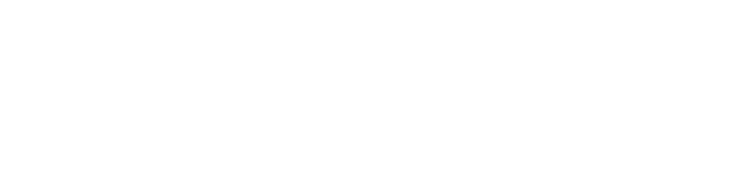 STRENGTHS: InternalNeed to rebrand shows up as a weakness (not beingknown) and an opportunity (chance to fix that)Passionate and flexible staffHow to hold inclusive spaceDedicated development staffFlexibilityDedication to the mission Varied skills among management team = well rounded staff groupWEAKNESSES: Internal areas for growthUnclear messaging, no one knows what “VSA” meansOn the edge between cohesion and chaos, cohesion is key to continued sustainabilityLacking public awareness of the organization and its missionTendency to take on projects and programs that don’t directly relate to the mission. Need to focus on what we do well and leave the other work to other organizations.We are not truly operating statewide due to not having many public programs. Difficult to do due to privacy and protecting our customers.Turnover in the Executive Director positionBoard needs an increased role in fundraising to address some threats and weaknessesOPPORTUNITIES: ExternalSocial/emotional learning being a hot topic suggests that the rest of the world is catching up to our way. Suggests opportunity to do more for older adults.Leveraging partnerships with other organizationsThere is an increased focus on inclusion and access Funding threats could force us to hone our “niche” and focus on target customer.THREATS: ExternalTo fundraise, we need credibility with the public.It’s hard to deliver a cohesive message because ofall the different things we do.Funding cut threats at the state and federal levelLosing the “VSA” name could harm credibility with other organizations and fundersWho it’s for:Students & TeachersCommunity OrganizationsPeople with DisabilitiesWhere it happens:Classroom SettingsOther OrganizationsIn the CommunityThe results we work to achieve:Creative engagementEmpowermentInclusion of diverse abilities Community buildingArts Integration using the Universal Design for Learning frameworkStatewide culture of inclusionValuing of access and inclusionCreative engagementCommunity BuildingInclusion of and equity for people with disabilitiesActivating self-advocacy through creativityThe current programs that meet the need:Start With The ArtsArts to SmartsHigh School Performing ArtsTeacher WorkshopsWorkshopsConsultingPresentingTrainings and professional developmentMentoringAdult ArtsPublic EventsSupporting ArtistsDisplaying ArtworkAccessible Exhibitions & Performances